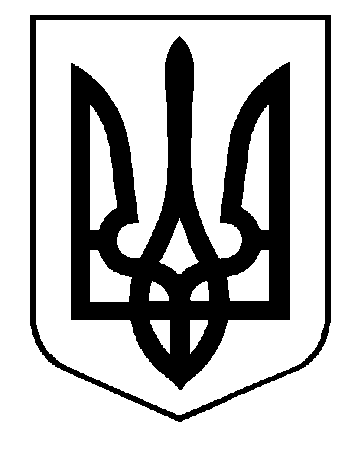   Голубівська ЗОШ І-ІІІ  ступенів Новомосковської районної  ради  Дніпропетровської  області51230  вул. Леніна, буд. 17, с. Голубівка, Новомосковський район, Дніпропетровська  область тел. (05693)53193е-mail: sndgolubovka@ukr.netсайт школи: http://schoolgolubovka.klasna.comМатеріали до проведення новорічних свят                 Класний керівник 1 класу:                 Булава Світлана Олександрівнас. Голубівка2013рНоворічні привітанняДружби, радості і сміху, 
Нових знань, сил, успіху, 
Життя в щасті і в ладу, 
Ми Вам щиро бажаємо 
У наступаючому році! 

* * * 
З Новим роком, святом зими 
Вітаю Вас від всієї душі! 
Нехай щасливим буде цей рік, 
Нехай не буде ні турбот і ні клопотів. 
Нехай він буде сном нежданним, 
Нехай він буде другом званним. 
І цей рік принесе Вам 
Чудовий сік і славний мед. 

* * * 
Друзі, настав і Новий рік. 
Забудемо старі печалі, 
І скорботи дні, і свої дні турбот, 
І все, чим радість вбивали. 
Але не забудемо ясних днів, 
Забав, веселий легкокрилих, 
Злата годин, для серця милих, 
І старих щирих друзів ... 

* * * 
Ялинок святкові фарби, 
Разноцветья вогники ... 
Нам би всім добра і ласки, 
Щоб жилося і справді, як у казці, 
У прийдешні дні! 
І, подслушівая вьюгу, 
Постігая життя суть, 
Побажаємо ж один одному 
Ми ще ... чого-небудь! 
Він прийшов, хвилюючись душі, 
Цей урочистий черга: 
До побачення рік минулий, 
Здравствуй, здравствуй, Новий рік! 
* * * 
Є свято особливе і стародавнє, 
Де гостину на широких столах, 
Де вони їли - лісові дерева - 
Ростуть на паркетних підлогах. 
У прекрасні ці хвилини, 
Де святкова ніч, і боргу. 
І світ разноцветьем окутан, 
Бажаємо любові і добра! 

* * * 
Бажаю Вам під Новий рік 
Приємних святкових турбот, 
Щоб за шампанським всі сиділи, 
Щоб танцювали, співали пісні. 
Щоб новорічний цей гостину 
Приніс здоров'я, щастя, світ! 

* * * 
Бажаю жартів, сміху стільки, 
Вистачило щоб на рік вперед. 
Щоб було весело не тільки 
Під ялинкою на Новий рік! 

* * * 
Триває ніч в морозної перестрілці 
Набуває шірь і глибину, 
А годин розрізнені стрілки 
Рівно опівночі сходяться в одну. 
Моментально йдуть удари 
Повні литого срібла 
Це значить - рік йде старий, 
Це значить новому - Ура! Бажаю Вам під Новий рік 
Веселощів дзвінкого, як лід. 
Посмішок світлих, як янтар, 
Здоров `я, як мороз в січень. 
Нехай цей рік щасливою зіркою 
Увійде в Ваш сімейний затишок, 
Зі старим роком швидко 
Нехай негаразди всі підуть!Загадки про новий рік1.
Він в дім приносить подарунки,
На склі малює візерунки,
Річки заковує у лід,
Як зветься цей казковий дід?
(Дід Мороз)

2.
Візерунки на вікні він намалював мені,
Я по вулиці гуляв – він за ніс мене щипав.
Хто впізнає невідимку, того, що поруч ходить взимку?
(Мороз) 

3.
Вітер хай не шаленіє,
Хай хурделиця не віє.
Не злякались їх погроз!
З нами разом – …
(Дід Мороз)

4.
Який рік триває один день?
(Новий рік)

5.
Знають, певно, всі малята,
Що невдовзі прийде свято —
Свято давнє і нове,
Свято гарне, зимове.
Скоро, скоро на поріг
Завітає ...
(Новий рік) 

6.
З неба падають сніжинки,
Люди всі несуть ялинки.
Рік старий кудись утік –
Так приходить…
(Новий Рік)
7.
Круг ялинки справжнє свято.
Тут і діти, і звірята,
Співи, танці, шум і крик –
Всі стрічають …
(Новий Рік)

8.
Всі танцюють і співають,
Скрізь луна веселий сміх,
Це тому, що у нас свято.
Що за свято? (Новий Рік!)

9.
В сукні зеленій стою цілий рік:
Сонечко світить, чи падає сніг.
Голок багато в ґадзівстві тримаю,
Тільки не шию і не вишиваю.
(Ялинка)

10
Що за гостя в нас така —
І зелена, і струнка.
Сяє зірка угорі,
На гіллячках ліхтарі,
І ростуть на ній не шишки,
А цукерки та горішки.
(Ялинка)

11
Здивувалося маля:
Стала білою земля.
Щось кружляє, наче пух,
Наче зграя білих мух,
Та додолу опадає,
Все ретельно укриває.
(Сніг)

12.
З неба зірочки летять,
Землю укривають,
А коли приде весна –
Всі вони розтануть.
(Сніжинки) 

13.
Хто на місці не сидить,
А несеться і летить,
Жваво у танку кружляє,
Наших діток звеселяє?
Звісно, це такі пушинки —
Білі зимові...
(Сніжинки) 

14.
Стало біло навкруги –
Я розтрушую сніги,
Наганяю холоди,
Води сковую в льоди,
В дружбі з дітьми я всіма.
Здогадались? Я - ....
(Зима) 

15.
Прийшла до нас бабуся
У білому кожусі.
Поля причепурила -
Пухнастим снігом вкрила.
Вгадайте - хто вона
Бабуся чепурна?
(Зима)

16.
Біла, гарна, чарівна,
Мов Снігуронька вона.
Землю прикрашає,
Сріблом засипає
Все навколо – наче рай!
Нумо! хто це, відгадай!
(Зима)

17.
Стало біло навкруги –
Я розпушую сніги,
Наганяю холоди,
Води сковую в льоди,
В дружбі з дітьми я всіма.
Здогадались? Я - …
(Зима)

18.
Хтось малює на вікні
Квіти, казочки чудні.
Вимальовує старанно
Він узори бездоганно.
І коли ж таке буває,
Коли снігом замітає?
Й хто малює на вікні?
Розкажіть-но ви мені!
(Зима. Мороз) 

19.
У холодну зимню пору
Стоїть бабця серед двору.
У бабусі біла шуба,
Діткам бабця мила й люба,
З ними грається охоче,
Та до хати йти не хоче. 
(Баба Снігова) 

20.
Улітку і взимку плаття одне, 
Та кличуть малята завжди мене, 
Щоб я на свято до них прийшла, 
Цяцьок багато їм принесла.

(Ялинка.)

21.
Це дерево — мов їжачок, 
Вбрання у нього з колючок. 
Воно стріча щороку нас 
Гірляндами рясними, 
Веселим сяєвом прикрас, 
Цукерками смачними. 
Та всюди, в місті і в селі, 
Несуть дорослі, ждуть малі 
У кожному будинку 
Прикрашену... 

(ялинку).Ігри в класіКого покликати? 
Гостями може стати молодше покоління родичів: двоюрідні і рідні брати, сестри. Чим не зародження прекрасних сімейних традицій? Або хай чадо покличе друзів по групі дитячого саду, класу, тих, з ким разом гуляє на дитячому майданчику. 
Сценарій свята, звичайно, краще продумати заздалегідь. Батькам доведеться «приміряти» на себе роль і драматурга, і масовика-витівника, врахувати всі тонкощі етикету і правила прийому маленьких візитерів. Ми ж пропонуємо вашій увазі ігри, які ви можете використовувати в своєму сценарії. Капелюх з побажаннями 
Нехай кожна дитина обведе свою долоньку ручкою або фломастером, а всередині контуру напише побажання і поставить підпис. Робити це краще всього на кольоровому папері, прикрасити послання малюнками або аплікаціями. Всі долоньки слід скласти у велику капелюх, яку теж варто прикрасити мішурою або зірками. Кожен малюк із закритими очима виймає собі побажання на новий рік. Тільки заздалегідь попередьте дітей: приймаються тільки добрі побажання. Збираємо слово 
З вирізаних заздалегідь літер треба зібрати і приклеїти на великий аркуш слова: «Вітаємо!», «З Новим роком !».Танець-малюнок 
Перед кожним учасником кладуть аркуш паперу і кольорові олівці. Поки лунає музика, всі малюють (що хочуть або «на тему»). Коли музика перестає звучати, художники переходять за годинниковою стрілкою до наступного малюнку і під звуки музики домальовують його. Новорічний оркестр 
Зберіть всі музичні іграшки і інструменти, які є в будинку (свистульки, брязкальця, бубни, дзвіночки і дзвіночки, дудки, металофон), приготуйте сковороду з дерев'яною ложкою, кілька скляних пляшок з водою (замість палички - металева вилка), велику каструлю з кришкою замість литавр. Можна включити дітям яку-небудь знайому мелодію дитячої пісеньки і попросити їх підіграти її ритм. Або заспівати разом і зіграти традиційну новорічну пісеньку. Розкажіть малюкам, що пісеньку співає і Дід ??Мороз, коли їде на санках з бубонцями. Саме тому музичний номер слід почати із дзвону бубенцов і дзвіночків. Тільки для хлопчиків 
Якщо в дитячій компанії багато хлопчиків, можна влаштувати конкурс паперових літачків. Спочатку скласти їх з паперу, а потім випробувати на дальність польоту. До речі, і дівчаткам подобається пускати літаки, і навряд чи вони залишаться незадоволені таким конкурсом. Швидше навпаки ... «Веселий зоопарк». 
Дитина зображує якогось звіра, всі інші відгадують, що це за тварина. Можна скакати, як зайчик. Або обережно, перевалюючись, клишоногий, як ведмедик. «Асоціації» 
Ігри на уяву та акторська майстерність цікаві в будь-якому віці. А тому в «асоціації» може грати і старий, і молодий. Двоє виходять за двері, один з них ведучий, інший - вигадник. Останній говорить партнеру слово, а той намагається за допомогою пантоміми показати його всім іншим. Хто перший здогадався, той і водить, а ведучий стає вигадником. Чуйний слух 
Всі закривають очі. Ведучий олівцем стукає з різних предметів: що це було? Хто вгадає, той і стає ведучим. Новорічні віршіНОВИЙ РІК
Прийшов Січень-Новорічень, 
Приніс торбу мальовану:
—  З Новим роком, малята! 
Виглянув з торби Горішок:
—   Будьте міцні й здорові! 
Виглянув Калач-посівач, 
Сипонув пашниці,
—   Щастя і добра вам, 
Як води з криниці! 
А дід Старий Рік 
Закотився бубликом 
У сніг.
Д. Чередниченко


НІЧКА-НОВОРІЧКА
Гарна нічка-новорічка! 
Найчудовіша взимі! 
Новорічка-чарівничка... 
Поміркуйте-но самі: 
На ялинках ця чаклунка 
Скрізь запалює зірки 
І найкращі подарунки 
Нам кладе під подушки. 
О дванадцятій годині 
Похитнеться стрілка — скік! 
Ї ми всі за мить єдину 
Підростем на цілий рік.
В. Моруга
НА РІЗДВО ГОРИТЬ ЯЛИНКА
На Різдво горить ялинка,
Свічечки блищать...
Дітки бігають круг неї,
Ніжки тупотять.
Дід Мороз прийшов у хату 
І поклав мішок, 
А в мішку всього багато 
Для малих діток.
Стали діти розбирати,
Рвуть мішок із рук...
Зацікавивсь і спустився
Над мішком павук.
О. Олесь

ПІСНЯ ПРО ЯЛИНКУ
У лісі, в лісі темному, 
Де ходить хитрий лис, 
Росла собі ялинонька 
І зайчик з нею ріс.Ой, снігу, снігу білого 
Насипала зима! 
Прибіг сховатись заїнько, 
Ялиноньки — нема.Ішов тим лісом Дід Мороз, 
Червоний в нього ніс. 
Він зайчика-стрибайчика 
У торбі нам приніс.Маленький сірий заїнько, 
Іди, іди до нас! 
Дивись, твоя ялинонька 
Горить на весь палац!
І.Нехода

НОВОРІЧНА ЯЛИНКА
Ой весела в нас зима, 
Веселішої нема:
Грає срібними зірками,
В’ється синіми димками,
Снігом землю обійма.Ой струнка ялинка в нас! 
Скільки сяє тут прикрас! 
Ми зібралися юрбою — 
Разом з піснею новою 
Рік Новий стрічать.
М.Рильський
ЯЛИНКА
Ялиночко зелененька,                
Ялиночко мила,                         
Не сумуй, що ти назавжди       
Бір свій опустила.Станеш в хаті на покуті           
Свічечками ясна,                       
Золотиста, барвомінна,              
Як князівна, щасна.   

Ми тобі заколядуєм,
Замість вітру співу
Про Ісусика малого,
Про Пречисту Діву.Не тужи за квіточками,
Пташками весною,
Будуть діти, як ті квіти,
Радіти тобою.На діточок глянеш. 
В їх радісні очі, 
То весело й тобі стане 
Різдвяної ночі.
А.  Лотоцький
НОВОРІЧНА НЕСКІНЧЕННА
Білий снігу, сніженьку, 
Простели доріженьку 
Від хати до хати — 
Новий Рік стрічати.Ми зустріть зуміємо 
Танцями і співами, 
Бо живем щасливо, 
Всій землі на диво.Круг ялинки станемо, 
На ялинку глянемо, 
Руки всі сплетемо, 
Знову заведемо:Білий снігу, сніженьку, 
Простели доріженьку...
М. Рильський
НОВИЙ РІК
Новий Рік, Новий Рік іде землею 
В чистім полі без доріг, без доріг, 
Світять зорі понад нею, 
Розсіває срібний сніг.Новий Рік, Новий Рік іде горами 
У червоних чобітках, чобітках. 
Сяють ясними вогнями 
Скрізь ялинки по хатах.
І. Блажкевич
ЗАПРОСИНИ ДІДА МОРОЗА
Ой, дідусю, наш Морозе, 
Ти прийди до нас з морозом, 
Швидше стукай у вікно, 
В гості ждем тебе давно.Розкажи, як у діброві 
Сяють зіроньки зимою, 
Як там білочки малі 
Сплять у теплому дуплі.Ой, дідусю бородатий, 
Ти прийди до нас на свято
І дарунками в цей час 
Почастуй, Дідусю, нас.
М. Сингаївський

НОВОРІЧНА
З Новим роком 
Друзів ми вітаєм, 
Новорічну Пісню починаєм.Станьмо дружно 
В коло, всі малята, 
Круг ялинки 
Будем танцювати.Вся ялинка 
Вогниками сяє, 
А гостинці 
Дід Мороз тримає.
Г. Бойко
ДІД МОРОЗ ДО НАС ПРИЙШОВ
Через гори, через ліс 
Дід Мороз гостинці ніс, 
До дітей ішов на свято, 
Зміряв він доріг багато.Натомився, сів на пні: 
— Відпочити слід мені. 
Тут сьогодні заночую, 
Завтра — далі помандрую.Відпочив, набрався сил
І пішов до міст і сіл, 
Де горять вогні ялинки, 
Де Оксанки і Даринки,І Ганнусі, й Петрусі, 
Де його чекають всі. 
Йдуть в танок дорослі й діти 
Вміє Дід розвеселити.
В. Кленц

НОВОРІЧНЕ СВЯТО
В Рік Новий – чудесне свято – 
Буде радості багато. Вся родина без спочинку
Прикрашатиме ялинкуГірляндами святковими
Вогнями ялинковими,Щоб у дивну ніч казкову,
Чарівну ніч, загадковуПахло в домі глицею,
Святом, таємницею!
Т. Корольова
* * *
Довго думав носоріг,
Що вдягнуть на Новий рік?
Буде маскарадний бал
Там казковий карнавал.
«Мабуть, я вдягнусь на свято
У костюмчик зайчиняти».
Та чомусь на карнавалі
Носорога впізнавали.
Т. Корольова
ДІД МОРОЗ
У палатах з кришталю,
Що в льодяному краю,
Добрий сивий дід сидить,
Тихо-тихо ворожить.
Все він бачить і все знає:
Хто з нас мамі помагає,
Хто слухняний і сумлінний,
І в навчанні хто відмінний…
Чемний хлопцям і дівчатам
Дід везе дари на свято:
Під ялинку підкладає,
З Новим Роком всіх вітає!


* * * 
У нас сьогодні весело
В дитячому садку.
Ялиночку принесено,
Поставлено в кутку!
Так гарно-гарно прибрано
Ялиночку у нас
І блискітками срібними,
І безліччю прикрас.ВЕСЕЛИЙ   НОВИЙ   РІК
Новий  рік, Новий  рік 
Вже ступає  на поріг. 
Бути  танцям  круг ялинки, 
Бути   пісні, бути   грі.— Новий  рік, Новий  рік, 
Ти  з яких прийшов доріг? 
Розкажи   нам, що ти  бачив 
Що у пам'яті  зберіг?— Я  веселий  Новий  рік, 
З дальніх я  прийшов доріг, 
А тепер  в  гостях у вас 
В гарний день, у добрий час.— Новий  рік, Новий  рік, 
Подаруй  нам  білий  сніг 
На ялинці  угорі 
Ясну зірку запали.
В. Малишко